Patterns of Settlement in early Colonial JamestownFrom “Exploring Land, Settling Frontiers.”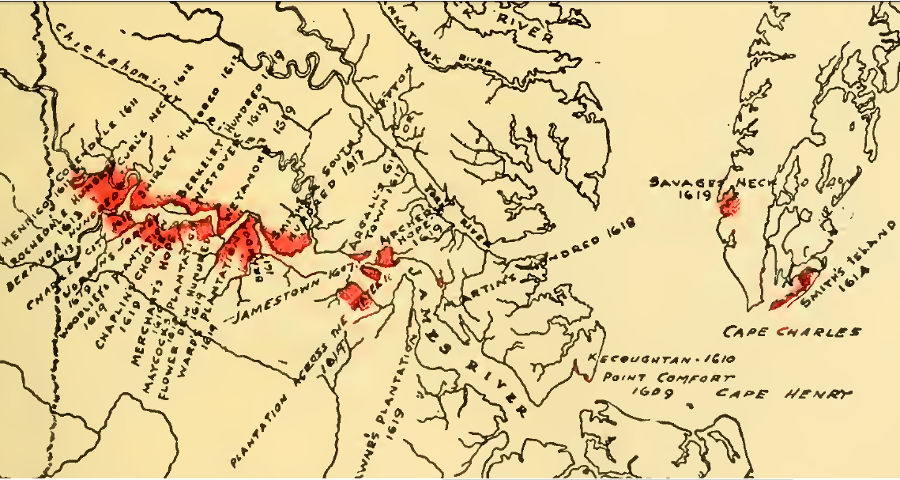 Settlement in Jamestown, 1619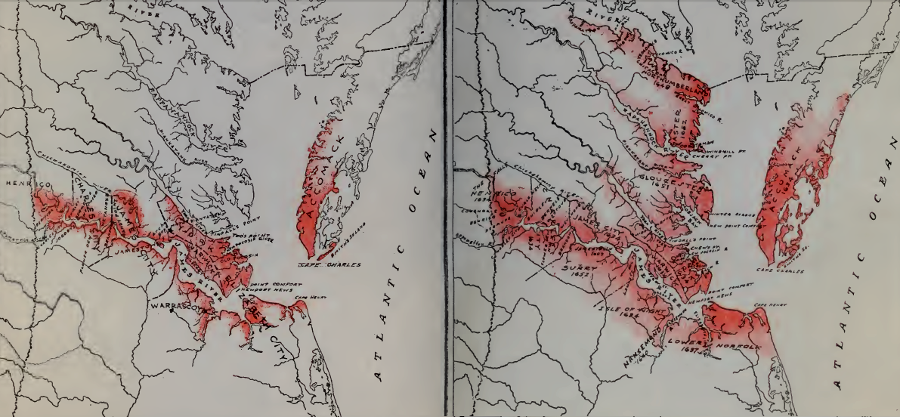 Settlement in Jamestown, 1634-52Between 1634-1652, English settlements expanded north to the Potomac River
Source: Nell Marion Nugent, Cavaliers and Pioneers; Abstracts of Virginia Land Patents and Grants, 1623-1800 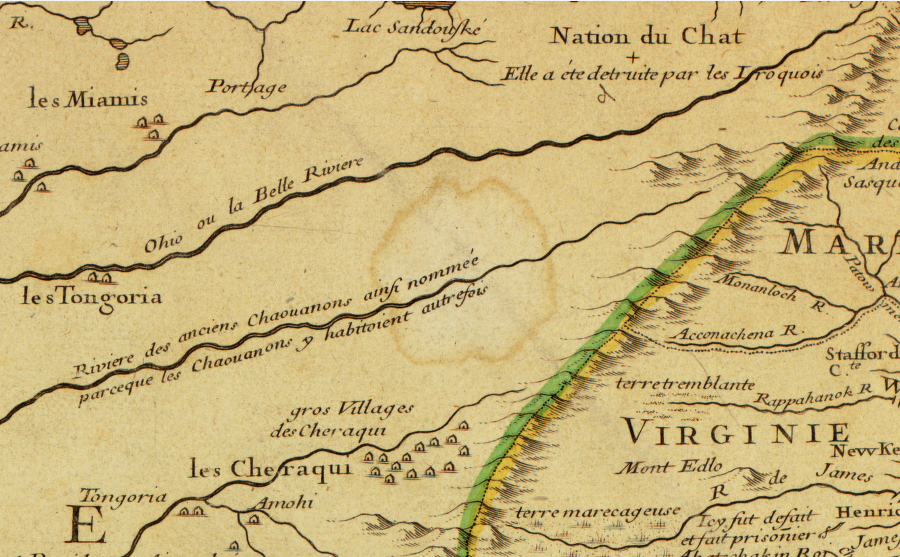 Westward Expansion in Virginia to 1718
In 1718, the Blue Ridge separated settlers on the east from various Native American groups on the west, including the Cherokee (Cheraqui), Yuchi (Tongoria), Miami, and Erie (Nation de Chat)
Map Source: Library of Congress, Carte de la Louisiane et du cours du Mississippi ... (by Guillaume De L'Isle, 1718)